Genesis(21:1-21) From a study of Luther’s Works: Lectures on Genesis, Paul Kretzmann’s Popular Commentary of the Bible, and the Lutheran Study Bible 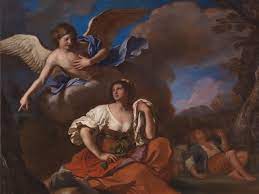 Genesis 1:28  28 And God blessed them. And God said to them, “Be fruitful and multiply and fill the earth and subdue it, and have dominion over the fish of the sea and over the birds of the heavens and over every living thing that moves on the earth.”Matthew 10:5  5 These twelve Jesus sent out, instructing them, “Go nowhere among the Gentiles and enter no town of the SamaritansExodus 32:6  6 And they rose up early the next day and offered burnt offerings and brought peace offerings. And the people sat down to eat and drink and rose up to play.2 Samuel 2:14  14 And Abner said to Joab, “Let the young men arise and compete before us.” And Joab said, “Let them arise.”Genesis 26:8  8 When he had been there a long time, Abimelech king of the Philistines looked out of a window and saw Isaac laughing with Rebekah his wife.John 16:21  21 When a woman is giving birth, she has sorrow because her hour has come, but when she has delivered the baby, she no longer remembers the anguish, for joy that a human being has been born into the world.Joshua 5:8  8 When the circumcising of the whole nation was finished, they remained in their places in the camp until they were healed.Genesis 34:25  25 On the third day, when they were sore, two of the sons of Jacob, Simeon and Levi, Dinah's brothers, took their swords and came against the city while it felt secure and killed all the males.Proverbs 31:6  6 Give strong drink to the one who is perishing, and wine to those in bitter distress Psalm 104:15  15and wine to gladden the heart of man, oil to make his face shine and bread to strengthen man's heart.Acts 14:17  17 Yet he did not leave himself without witness, for he did good by giving you rains from heaven and fruitful seasons, satisfying your hearts with food and gladness.”Deuteronomy 16:11  11 And you shall rejoice before the Lord your God, you and your son and your daughter, your male servant and your female servant, the Levite who is within your towns, the sojourner, the fatherless, and the widow who are among you, at the place that the Lord your God will choose, to make his name dwell there.Galatians 4:29   29 But just as at that time he who was born according to the flesh persecuted him who was born according to the Spirit, so also it is now.1 Timothy 2:1-2  First of all, then, I urge that supplications, prayers, intercessions, and thanksgivings be made for all people, 2 for kings and all who are in high positions, that we may lead a peaceful and quiet life, godly and dignified in every way.Genesis 22:9-11  9 When they came to the place of which God had told him, Abraham built the altar there and laid the wood in order and bound Isaac his son and laid him on the altar, on top of the wood. 10 Then Abraham reached out his hand and took the knife to slaughter his son.11 But the angel of the Lord called to him from heaven and said, “Abraham, Abraham!” And he said, “Here I am.”Psalm 119:25  25 My soul clings to the dust; give me life according to your word!Isaiah 40:6  6 A voice says, “Cry!” And I said, “What shall I cry?” All flesh is grass, and all its beauty is like the flower of the field.Genesis 16:12  12 He shall be a wild donkey of a man, his hand against everyone and everyone's hand against him, and he shall dwell over against all his kinsmen.”